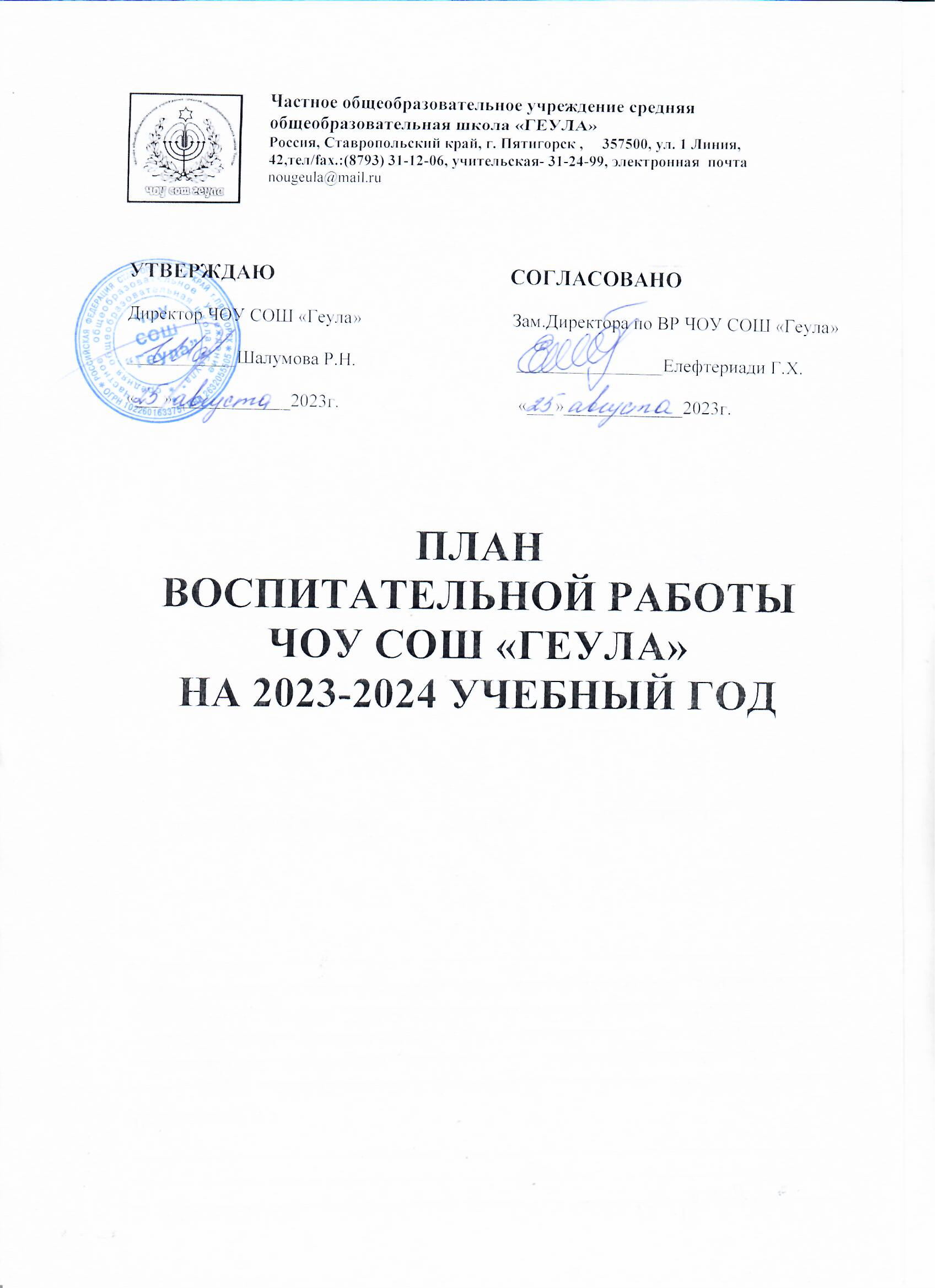 КАЛЕНДАРНЫЙ ПЛАН ВОСПИТАТЕЛЬНОЙ РАБОТЫНА 2023-2024 УЧЕБНЫЙ ГОДКАЛЕНДАРНЫЙ ПЛАН ВОСПИТАТЕЛЬНОЙ РАБОТЫНА 2023-2024 УЧЕБНЫЙ ГОДКАЛЕНДАРНЫЙ ПЛАН ВОСПИТАТЕЛЬНОЙ РАБОТЫНА 2023-2024 УЧЕБНЫЙ ГОДКАЛЕНДАРНЫЙ ПЛАН ВОСПИТАТЕЛЬНОЙ РАБОТЫНА 2023-2024 УЧЕБНЫЙ ГОДНачальная школа (1-4 классы)Начальная школа (1-4 классы)Начальная школа (1-4 классы)Начальная школа (1-4 классы)Модуль «Основные школьные дела»Модуль «Основные школьные дела»Модуль «Основные школьные дела»Модуль «Основные школьные дела»ДелаКлассыДатаОтветственныеОбщешкольная линейка, посвященная«Первому звонку – 2023 года»1-41 сентябряЗам. директора по ВРКлассный час «Россия, устремленная в будущее»1-41 сентябряКлассные руководителиПодъем Флага РФ и исполнение Гимна РФ1-4Каждый понедельникЗамдиректора по ВР Педагог организатор«Разговоры о важном»1-4Каждый понед.Классные руководителиОбщешкольный «День здоровья»1-48 сентябряУчителя физкультурыТеатральный фестиваль «Спектакль для мамы»1-418-19октябряЗам. директора по ВР, педагог-организаторКлассные руководителиШкольный этап сдачи норм ГТО2-4Сентябрь- декабрьУчителяфизкультурыКонкурс рисунков «Болдинская осень»1-4с 15 сентябряКлассные руководителиКонкурс чтецов «Болдинская осень»1-420 сентябряКлассные руководителиПраздник для 1-х классов «Посвящение в первоклассники»128 сентябряПедагог-организатор,Классные руководители«День Дублера»2-45 октябряЗам. директора по ВРКлассные часы, посв. «Дню правовой помощи детям»1-413-20 ноябряКлассные руководителиМастерская Деда Мороза: Изготовление новогоднего оформления1-4ДекабрьКлассные руководители, Актив РДДМНовогодние Ёлки1-427-29 декабряЗам. директора по ВР Кл. рук. 9-11 кл.«Неделя школьных наук», посвященная М.В. Ломоносову1-4С 16 январяКлассные руководителиПраздник для 1-х классов«Посвящение в читатели»19 февраляПедагог-библиотекарь Кл. руководители 4 кл.Конкурс юных чтецов1-424 январяПедагог-библиотекарьМероприятия к 23 февраляТемы планируете для своего класса!1-419-21 февраляКлассные руководителиМероприятия к 8 мартаТемы планируете для своего класса!1-44-6 мартаКлассные руководителиКВЕСТ-Игра «Экологическая тропа»2-322 АпреляКлассные руководителиМероприятие «По страницам великой отечественной войны»3-46 маяпедагог-организаторКлассные руководителиУчастие в акции «Окна Победы»1-41-9 маяАктив классаПрощание с начальной школой417 маяКлассные руководителиКонкурс рисунков на асфальте: «Соблюдая ПДД –не окажешься в беде»2-415 маяПедагог-организаторЛинейка «Последний звонок -2024»1-420 маяЗамдиректора по ВРИтоговые классные часы1-420 маяКлассные руководителиМодуль «Классное руководство»(согласно индивидуальным планам классных руководителей)Модуль «Классное руководство»(согласно индивидуальным планам классных руководителей)Модуль «Классное руководство»(согласно индивидуальным планам классных руководителей)Модуль «Классное руководство»(согласно индивидуальным планам классных руководителей)Заседание МО классных рук-ей1-430 августаЗамдиректора по ВРПланирование воспитательной работы с классов на 2023-2024 учебный год1-4До 20 сентябряКлассные руководителиПроведение УО, кл. часов.Даты и темы планируете для своего класса на год!1-4раз в неделюКлассные руководителиОформление классных уголков1-4До 15 сентябряКлассные руководителиПроверка Планов воспитательной работы с классами на учебный год1-4с 21 сентябряЗамдиректора по ВРОтчет по ВР за 1 четверть1-4До 28 октябряКлассные руководителиЗаседание МО классных рук-ей1-41 ноябряЗамдиректора по ВРОтчет по ВР за 2 четверть1-4До 29 декабряКлассные руководителиОтчет по ВР за 3 четверть1-4До 25 мартаКлассные руководителиЗаседание МО классных рук-ей1-426 мартаЗамдиректора по ВРПедсовет по воспитательной работе1-427 мартаЗамдиректора по ВРПрогноз летней занятости учащихся1-4МартКлассные руководителиСбор информации о кандидатах на стенд«Гордость школы»2-4До 17 маяЗам. директора по ВРОтчет по ВР за 4 четверть Анализ ВР с классом за уч. год1-4До 23 маяКлассные руководителиОрганизация летней занятости учащихся1-4Май- июньКлассные руководителиМодуль «Внеурочной деятельность»Модуль «Внеурочной деятельность»Модуль «Внеурочной деятельность»Модуль «Внеурочной деятельность»Название курса внеурочной деятельностиКлассыКоличество часов в неделюОтветственные«Разговоры о важном»1-41Классные руководители«Выразительное чтение»11Оганова М.А.«Легко ли писать без ошибок»41Леник Н.В.«Орлята России»1-41Учителя Н.Ш.«Шахматная Азбука»1-41Оганова М.А.«Театральные ступеньки»31Анасова О.Н.«История моей семьи»2             1Темирова Р.С.«Взаимодействие с родителями (законными представителями)»«Взаимодействие с родителями (законными представителями)»«Взаимодействие с родителями (законными представителями)»«Взаимодействие с родителями (законными представителями)»Дела, события, мероприятияКлассыДатаОтветственныеЗаседания Родительских комитетов1-4В течениеПредседателиклассовклассовучебного годаучебного годаучебного годародительских комитетовродительских комитетовродительских комитетовРодительские собрания - Даты и темы планируете для своего класса на год!Родительские собрания - Даты и темы планируете для своего класса на год!1-41-41 раз в четверть1 раз в четверть1 раз в четвертьКлассные руководителиКлассные руководителиКлассные руководителиРаздел «Информация для родителей» на сайте школы, информация для родителей по социальным вопросам, безопасности, психологического благополучия, профилактики вредных привычек иправонарушений и т.д.Раздел «Информация для родителей» на сайте школы, информация для родителей по социальным вопросам, безопасности, психологического благополучия, профилактики вредных привычек иправонарушений и т.д.1-41-4В течение годаВ течение годаВ течение годазаместитель директора по ВРзаместитель директора по ВРзаместитель директора по ВРИндивидуальная работа с семьями: в трудной жизненной ситуации,малообеспеченными и многодетными,«Группы риска»Индивидуальная работа с семьями: в трудной жизненной ситуации,малообеспеченными и многодетными,«Группы риска»1-41-4В течение годаВ течение годаВ течение годаКлассные руководители социальный педагогКлассные руководители социальный педагогКлассные руководители социальный педагогДень открытых дверей для родителей будущих первоклассниковДень открытых дверей для родителей будущих первоклассников1-41-423 марта2024 г.23 марта2024 г.23 марта2024 г.Зам. директора по УВРЗам. директора по УВРЗам. директора по УВРМодуль «Профориентация»Модуль «Профориентация»Модуль «Профориентация»Модуль «Профориентация»Модуль «Профориентация»Модуль «Профориентация»Модуль «Профориентация»Модуль «Профориентация»Модуль «Профориентация»Модуль «Профориентация»Дела, события, мероприятияДела, события, мероприятияКлассыКлассыДатаДатаДатаОтветственныеОтветственныеОтветственныеКлассные часы «Азбука профессий»,темы планируете для своего класса на год!Классные часы «Азбука профессий»,темы планируете для своего класса на год!1-41-41 раз в четверть1 раз в четверть1 раз в четвертьКлассные руководителиКлассные руководителиКлассные руководителиТематические экскурсии на предприятия городаТематические экскурсии на предприятия города1-41-4Сентябрь-майСентябрь-майСентябрь-майКлассные руководителиКлассные руководителиКлассные руководителиМодуль «Профилактика и безопасность»Модуль «Профилактика и безопасность»Модуль «Профилактика и безопасность»Модуль «Профилактика и безопасность»Модуль «Профилактика и безопасность»Модуль «Профилактика и безопасность»Модуль «Профилактика и безопасность»Модуль «Профилактика и безопасность»Модуль «Профилактика и безопасность»Модуль «Профилактика и безопасность»Дела, события, мероприятияДела, события, мероприятияКлассыКлассыДатаДатаДатаОтветственныеОтветственныеОтветственныеНеделя безопасностиБеседы о правилах ПДД, ППБ, правилах поведения учащихся в школе, общественных местах. Вводные инструктажи.Неделя безопасностиБеседы о правилах ПДД, ППБ, правилах поведения учащихся в школе, общественных местах. Вводные инструктажи.1-41-44-9 сентября4-9 сентября4-9 сентябряКлассные руководителиКлассные руководителиКлассные руководителиУчебная эвакуация «Угроза теракта»Учебная эвакуация «Угроза теракта»1-41-4Начало сентябряНачало сентябряНачало сентябряДиректорклассные руководителиДиректорклассные руководителиДиректорклассные руководители«15 минут о безопасности», Даты и темы планируете для своего класса на год!«15 минут о безопасности», Даты и темы планируете для своего класса на год!1-41-41 раз в месяц1 раз в месяц1 раз в месяцклассные руководителиклассные руководителиклассные руководителиЦелевая профилактическая Операция«Здоровье»Целевая профилактическая Операция«Здоровье»1-41-4ОктябрьОктябрьОктябрьЗамдиректора по ВР Замдиректора по ВР Замдиректора по ВР составление с учащимися Схемы безопасного пути «Дом-школа-дом»составление с учащимися Схемы безопасного пути «Дом-школа-дом»1-41-44-8 сентября4-8 сентября4-8 сентябряКлассные руководителиКлассные руководителиКлассные руководителиНеделя профилактики ДТП Встречи сотрудников ГИБДД с учащимися, беседы по ПДД,Неделя профилактики ДТП Встречи сотрудников ГИБДД с учащимися, беседы по ПДД,1-41-4сентябрьсентябрьсентябрьПедагог организаторклассные руководителиПедагог организаторклассные руководителиПедагог организаторклассные руководителиСовет профилактики правонарушенийСовет профилактики правонарушений1-41-41 раз в четверть1 раз в четверть1 раз в четвертьЗам.директора по ВР Соц.педагогЗам.директора по ВР Соц.педагогЗам.директора по ВР Соц.педагогБеседы по безопасности учащихся в период осенних каникулБеседы по безопасности учащихся в период осенних каникул1-41-4Конец 1 четвериКонец 1 четвериКонец 1 четвериКлассные руководителиКлассные руководителиКлассные руководителиНеделя правовых знанийНеделя правовых знаний1-41-413-20 ноября13-20 ноября13-20 ноябряКлассные руководители социальный педагогКлассные руководители социальный педагогКлассные руководители социальный педагогБеседы по пожарной безопасности, правилах безопасности на водоемах в зимний период, поведение на школьных Елках.Беседы по пожарной безопасности, правилах безопасности на водоемах в зимний период, поведение на школьных Елках.1-41-4Конец2 четвертиКонец2 четвертиКонец2 четвертиКлассные руководителиКлассные руководителиКлассные руководителиТренировка по экстренному выводу детей и персонала из школы.Тренировка по экстренному выводу детей и персонала из школы.1-41-4ДекабрьДекабрьДекабрьЗаместитель директора, классные руководителиЗаместитель директора, классные руководителиЗаместитель директора, классные руководителиЦелевая профилактическая операция«Условник»Целевая профилактическая операция«Условник»1-41-4мартмартмартЗам.директора по ВР Зам.директора по ВР Зам.директора по ВР Беседы с учащимися по правилам безопасности в период весенних каникул и «Осторожно, гололед».Беседы с учащимися по правилам безопасности в период весенних каникул и «Осторожно, гололед».1-41-4Конец3 четвертиКонец3 четвертиКонец3 четвертиКлассные руководителиКлассные руководителиКлассные руководителиМесячник по профилактики ДТПМесячник по профилактики ДТП1-41-4маймаймайПедагог организаторПедагог организаторПедагог организаторПрофилактика безопасного поведения на каникулах. Инструктажи по ПДД, ППБ, поведение на ж/д транспорте, на водоемах в летний период и т.п.Профилактика безопасного поведения на каникулах. Инструктажи по ПДД, ППБ, поведение на ж/д транспорте, на водоемах в летний период и т.п.1-41-4Конец4 четвертиКонец4 четвертиКонец4 четвертиКлассные руководителиКлассные руководителиКлассные руководителиМодуль «Организация предметно-пространственной среды»Модуль «Организация предметно-пространственной среды»Модуль «Организация предметно-пространственной среды»Модуль «Организация предметно-пространственной среды»Модуль «Организация предметно-пространственной среды»Модуль «Организация предметно-пространственной среды»Модуль «Организация предметно-пространственной среды»Модуль «Организация предметно-пространственной среды»Модуль «Организация предметно-пространственной среды»Модуль «Организация предметно-пространственной среды»Дела, события, мероприятияДела, события, мероприятияКлассыКлассыДатаДатаДатаОтветственныеОтветственныеОтветственныеОбновление стенда «Гордость школы»Обновление стенда «Гордость школы»2-112-11До 1 сентябряДо 1 сентябряДо 1 сентябряЗамдиректора по ВРЗамдиректора по ВРЗамдиректора по ВРОформление классных уголковОформление классных уголков1-111-11До 15 сентябряДо 15 сентябряДо 15 сентябряКлассные руководителиКлассные руководителиКлассные руководителиВыставка рисунков «Болдинская осень»Выставка рисунков «Болдинская осень»1-41-4с 15 сентябряс 15 сентябряс 15 сентябряКлассные руководителиКлассные руководителиКлассные руководителиВыставка театральных афиш «Спектакль для мамы», формат А3Выставка театральных афиш «Спектакль для мамы», формат А31-41-4с 2 октябряс 2 октябряс 2 октябряПедагог-организаторПедагог-организаторПедагог-организаторЭкологический Фото-Вернисаж «Красота родного края»Экологический Фото-Вернисаж «Красота родного края»1-41-4с 23 октябряс 23 октябряс 23 октябряКлассные руководителиКлассные руководителиКлассные руководителиТематические выставки в школьной библиотекеТематические выставки в школьной библиотеке1-41-4Сентябрь -майСентябрь -майСентябрь -майПедагог-библиотекарьПедагог-библиотекарьПедагог-библиотекарьВыставка Новогодних плакатов, 1 от класса, формат А3Выставка Новогодних плакатов, 1 от класса, формат А31-41-4С 1 декабряС 1 декабряС 1 декабряКлассные руководителиКлассные руководителиКлассные руководителиНовогоднее оформление кабинетовНовогоднее оформление кабинетов1-41-4С 10 декабряС 10 декабряС 10 декабряКлассные руководителиКлассные руководителиКлассные руководителиТематическая выставка «М.В. Ломоносов– создатель Российской науки!»Тематическая выставка «М.В. Ломоносов– создатель Российской науки!»1-41-4с 15 январяс 15 январяс 15 январяКлассные руководителиКлассные руководителиКлассные руководителиТематическая выставка «Пионеры -Герои»Тематическая выставка «Пионеры -Герои»1-41-4С 5 апреляС 5 апреляС 5 апреляКлассные руководителиКлассные руководителиКлассные руководителиКАЛЕНДАРНЫЙ ПЛАН ВОСПИТАТЕЛЬНОЙ РАБОТЫ НА 2023-2024 УЧЕБНЫЙ ГОДКАЛЕНДАРНЫЙ ПЛАН ВОСПИТАТЕЛЬНОЙ РАБОТЫ НА 2023-2024 УЧЕБНЫЙ ГОДКАЛЕНДАРНЫЙ ПЛАН ВОСПИТАТЕЛЬНОЙ РАБОТЫ НА 2023-2024 УЧЕБНЫЙ ГОДКАЛЕНДАРНЫЙ ПЛАН ВОСПИТАТЕЛЬНОЙ РАБОТЫ НА 2023-2024 УЧЕБНЫЙ ГОДКАЛЕНДАРНЫЙ ПЛАН ВОСПИТАТЕЛЬНОЙ РАБОТЫ НА 2023-2024 УЧЕБНЫЙ ГОДКАЛЕНДАРНЫЙ ПЛАН ВОСПИТАТЕЛЬНОЙ РАБОТЫ НА 2023-2024 УЧЕБНЫЙ ГОДКАЛЕНДАРНЫЙ ПЛАН ВОСПИТАТЕЛЬНОЙ РАБОТЫ НА 2023-2024 УЧЕБНЫЙ ГОДКАЛЕНДАРНЫЙ ПЛАН ВОСПИТАТЕЛЬНОЙ РАБОТЫ НА 2023-2024 УЧЕБНЫЙ ГОДКАЛЕНДАРНЫЙ ПЛАН ВОСПИТАТЕЛЬНОЙ РАБОТЫ НА 2023-2024 УЧЕБНЫЙ ГОДКАЛЕНДАРНЫЙ ПЛАН ВОСПИТАТЕЛЬНОЙ РАБОТЫ НА 2023-2024 УЧЕБНЫЙ ГОДКАЛЕНДАРНЫЙ ПЛАН ВОСПИТАТЕЛЬНОЙ РАБОТЫ НА 2023-2024 УЧЕБНЫЙ ГОДОсновная школа (5-9 классы)Основная школа (5-9 классы)Основная школа (5-9 классы)Основная школа (5-9 классы)Основная школа (5-9 классы)Основная школа (5-9 классы)Основная школа (5-9 классы)Основная школа (5-9 классы)Основная школа (5-9 классы)Основная школа (5-9 классы)Основная школа (5-9 классы)Модуль «Основные школьные дела»Модуль «Основные школьные дела»Модуль «Основные школьные дела»Модуль «Основные школьные дела»Модуль «Основные школьные дела»Модуль «Основные школьные дела»Модуль «Основные школьные дела»Модуль «Основные школьные дела»Модуль «Основные школьные дела»Модуль «Основные школьные дела»Модуль «Основные школьные дела»ДелаКлассыКлассыКлассыКлассыДатаДатаДатаОтветственныеОтветственныеОтветственныеОбщешкольная линейка, посвященная«Первому звонку – 2023 года»5-95-95-95-91 сентября1 сентября1 сентябряЗамдиректора по ВРЗамдиректора по ВРЗамдиректора по ВРКлассный час «Россия, устремленная в будущее»5-95-95-95-91 сентября1 сентября1 сентябряКлассные руководителиКлассные руководителиКлассные руководителиПодъем Флага РФ и исполнение Гимна РФ5-95-95-95-9Каждый понедельникКаждый понедельникКаждый понедельникЗамдиректора по ВР Педагог организаторЗамдиректора по ВР Педагог организаторЗамдиректора по ВР Педагог организаторАкция, посвященная окончанию 2 мировой войны «Голубь мира»5-85-85-85-83 сентября3 сентября3 сентябряУчителя историиУчителя историиУчителя историиШкольный этап сдачи норм ГТО5-95-95-95-9Сентябрь- декабрьСентябрь- декабрьСентябрь- декабрьУчителя физкультурыУчителя физкультурыУчителя физкультуры«Разговоры о важном»5-95-95-95-9Каждый понед.Каждый понед.Каждый понед.Классные руководителиКлассные руководителиКлассные руководители«День Дублера»5-95-95-95-95 октября5 октября5 октябряЗамдиректора по ВРЗамдиректора по ВРЗамдиректора по ВРТеатральный фестиваль «Школьная классика»5-95-95-95-918-19октября18-19октября18-19октябряЗам. директора по ВР, педагог-организаторКлассные руководителиЗам. директора по ВР, педагог-организаторКлассные руководителиЗам. директора по ВР, педагог-организаторКлассные руководителиНовогодние Ёлки5-95-95-95-927-29 декабря27-29 декабря27-29 декабряЗам. директора по ВР Кл. рук. 9-11 кл.Зам. директора по ВР Кл. рук. 9-11 кл.Зам. директора по ВР Кл. рук. 9-11 кл.Конкурс чтецов «Живая классика»5-95-95-95-914 февраля14 февраля14 февраляУчителя литературыУчителя литературыУчителя литературыАкция «Письма солдату», сбор товаров военнослужащим5-95-95-95-9С 1февраляС 1февраляС 1февраляКлассные руководителиКлассные руководителиКлассные руководителиШкольный конкурс «Ученик Года 2024»999914 марта14 марта14 мартаЗам. директора по ВРЗам. директора по ВРЗам. директора по ВРЛинейка «Последний звонок -2024»5-95-95-95-920 мая20 мая20 маяЗамдиректора по ВРЗамдиректора по ВРЗамдиректора по ВРИтоговые классные часы5-85-85-85-820 мая20 мая20 маяКлассные руководителиКлассные руководителиКлассные руководителиМодуль «Классное руководство»(согласно индивидуальным планам классных руководителей)Модуль «Классное руководство»(согласно индивидуальным планам классных руководителей)Модуль «Классное руководство»(согласно индивидуальным планам классных руководителей)Модуль «Классное руководство»(согласно индивидуальным планам классных руководителей)Модуль «Классное руководство»(согласно индивидуальным планам классных руководителей)Модуль «Классное руководство»(согласно индивидуальным планам классных руководителей)Модуль «Классное руководство»(согласно индивидуальным планам классных руководителей)Модуль «Классное руководство»(согласно индивидуальным планам классных руководителей)Модуль «Классное руководство»(согласно индивидуальным планам классных руководителей)Модуль «Классное руководство»(согласно индивидуальным планам классных руководителей)Модуль «Классное руководство»(согласно индивидуальным планам классных руководителей)Заседание МО классных рук-ей5-95-95-95-930 августа30 августа30 августаЗамдиректора по ВРЗамдиректора по ВРЗамдиректора по ВРПланирование воспитательной работы с классов на 2023-2024 учебный год5-95-95-95-9До 20 сентябряДо 20 сентябряДо 20 сентябряКлассные руководителиКлассные руководителиКлассные руководителиПроведение УО, кл. часов, Даты и темы планируете для своего класса на год!5-95-95-95-9раз в неделюраз в неделюраз в неделюКлассные руководителиКлассные руководителиКлассные руководителиОформление классных уголков5-95-95-95-9До 15 сентябряДо 15 сентябряДо 15 сентябряКлассные руководителиКлассные руководителиКлассные руководителиПроверка планирования воспитательнойработы с классами на 2023-2024 учебный год5-95-95-95-9с 21 сентябряс 21 сентябряс 21 сентябряЗамдиректора по ВРЗамдиректора по ВРЗамдиректора по ВРОтчет по ВР за 1 четверть5-95-95-95-9До 28 октябряДо 28 октябряДо 28 октябряКлассные руководителиКлассные руководителиКлассные руководителиЗаседание МО классных рук-ей5-95-95-95-91 ноября1 ноября1 ноябряЗамдиректора по ВРЗамдиректора по ВРЗамдиректора по ВРОтчет по ВР за 2 четверть5-95-95-95-9До 29 декабряДо 29 декабряДо 29 декабряКлассные руководителиКлассные руководителиКлассные руководителиОтчет по ВР за 3 четверть5-95-95-95-9До 25 мартаДо 25 мартаДо 25 мартаКлассные руководителиКлассные руководителиКлассные руководителиЗаседание МО классных рук-ей5-95-95-95-926 марта26 марта26 мартаЗамдиректора по ВРЗамдиректора по ВРЗамдиректора по ВРПедсовет по воспитательной работе5-95-95-95-927 марта27 марта27 мартаЗамдиректора по ВРЗамдиректора по ВРЗамдиректора по ВРПрогноз летней занятости учащихся5-95-95-95-9МартМартМартКлассные руководителиКлассные руководителиКлассные руководителиСбор информации о кандидатах на стенд«Гордость школы»5-95-95-95-9До 17 маяДо 17 маяДо 17 маяЗам. директора по ВРЗам. директора по ВРЗам. директора по ВРОтчет по ВР за 4 четверть Анализ ВР с классом за уч. год5-95-95-95-9До 23 маяДо 23 маяДо 23 маяКлассные руководителиКлассные руководителиКлассные руководителиОрганизация летней занятости учащихся5-95-95-95-9Май-июньМай-июньМай-июньКлассные руководителиКлассные руководителиКлассные руководителиМодуль «Внеурочной деятельность»Модуль «Внеурочной деятельность»Модуль «Внеурочной деятельность»Модуль «Внеурочной деятельность»Модуль «Внеурочной деятельность»Модуль «Внеурочной деятельность»Модуль «Внеурочной деятельность»Модуль «Внеурочной деятельность»Модуль «Внеурочной деятельность»Модуль «Внеурочной деятельность»Модуль «Внеурочной деятельность»Название курса внеурочной деятельностиКлассыКлассыКлассыКлассыКол-во часов в неделюКол-во часов в неделюКол-во часов в неделюРуководительРуководительРуководитель«Разговоры о важном»5-95-95-95-9111Классные руководителиКлассные руководителиКлассные руководителиПроектная деятельность9999111Учителя-предметникиУчителя-предметникиУчителя-предметники«Функциональная грамотность»5-95-95-95-9111Учителя-предметникиУчителя-предметникиУчителя-предметникиСекция «ОФП»5-95-95-95-9111Учителя физкультурыУчителя физкультурыУчителя физкультурыМодуль «Взаимодействие с родителями (законными представителями)»Модуль «Взаимодействие с родителями (законными представителями)»Модуль «Взаимодействие с родителями (законными представителями)»Модуль «Взаимодействие с родителями (законными представителями)»Модуль «Взаимодействие с родителями (законными представителями)»Модуль «Взаимодействие с родителями (законными представителями)»Модуль «Взаимодействие с родителями (законными представителями)»Модуль «Взаимодействие с родителями (законными представителями)»Модуль «Взаимодействие с родителями (законными представителями)»Модуль «Взаимодействие с родителями (законными представителями)»Модуль «Взаимодействие с родителями (законными представителями)»Модуль «Взаимодействие с родителями (законными представителями)»Дела, события, мероприятияДела, события, мероприятияДела, события, мероприятияКлассыКлассыКлассыДатаДатаДатаОтветственныеОтветственныеОтветственныеЗаседания Родительских комитетов классовЗаседания Родительских комитетов классовЗаседания Родительских комитетов классов5-95-95-9В течение годаВ течение годаВ течение годаПредседатели родительских комитетовПредседатели родительских комитетовПредседатели родительских комитетовРодительские собрания - Даты и темы планируете для своего класса на год!Родительские собрания - Даты и темы планируете для своего класса на год!Родительские собрания - Даты и темы планируете для своего класса на год!5-95-95-91 раз в четверть1 раз в четверть1 раз в четвертьКлассные руководителиКлассные руководителиКлассные руководителиРаздел «Информация для родителей» на сайте школы: по социальным вопросам, профориентации, безопасности, психологического благополучия, профилактики вредных привычек и правонарушений и т.д.Раздел «Информация для родителей» на сайте школы: по социальным вопросам, профориентации, безопасности, психологического благополучия, профилактики вредных привычек и правонарушений и т.д.Раздел «Информация для родителей» на сайте школы: по социальным вопросам, профориентации, безопасности, психологического благополучия, профилактики вредных привычек и правонарушений и т.д.5-95-95-9В течение годаВ течение годаВ течение годазаместитель директора по ВРзаместитель директора по ВРзаместитель директора по ВРИндивидуальная работа с семьями: в трудной жизненной ситуации, малообеспеченными имногодетными, «Группы риска»Индивидуальная работа с семьями: в трудной жизненной ситуации, малообеспеченными имногодетными, «Группы риска»Индивидуальная работа с семьями: в трудной жизненной ситуации, малообеспеченными имногодетными, «Группы риска»5-95-95-9В течение годаВ течение годаВ течение годаКлассные руководители социальный педагогКлассные руководители социальный педагогКлассные руководители социальный педагогРабота с родителями по организации горячего питанияРабота с родителями по организации горячего питанияРабота с родителями по организации горячего питания5-95-95-9Сентябрь - майСентябрь - майСентябрь - майКлассные руководителиКлассные руководителиКлассные руководителиМониторинг удовлетворённости образовательным и воспитательным процессомМониторинг удовлетворённости образовательным и воспитательным процессомМониторинг удовлетворённости образовательным и воспитательным процессом5-95-95-9В течение годаВ течение годаВ течение годаАдминистрация школыАдминистрация школыАдминистрация школыМодуль «Самоуправление»Модуль «Самоуправление»Модуль «Самоуправление»Модуль «Самоуправление»Модуль «Самоуправление»Модуль «Самоуправление»Модуль «Самоуправление»Модуль «Самоуправление»Модуль «Самоуправление»Модуль «Самоуправление»Модуль «Самоуправление»Модуль «Самоуправление»ДелаДелаДелаКлассКлассКлассДатаДатаДатаОтветственныеОтветственныеОтветственныеОрганизация дежурства по школеОрганизация дежурства по школеОрганизация дежурства по школе5-95-95-9В течение годаВ течение годаВ течение годаКлассные руководителиКлассные руководителиКлассные руководителиОрганизация дежурства по классу, по столовойОрганизация дежурства по классу, по столовойОрганизация дежурства по классу, по столовой5-95-95-9В течение годаВ течение годаВ течение годаАктив классаАктив классаАктив классаУчастие в городских и областных мероприятияхУчастие в городских и областных мероприятияхУчастие в городских и областных мероприятиях5-95-95-9По плану По плану По плану Классные руководителиКлассные руководителиКлассные руководителиМодуль «Профилактика и безопасность»Модуль «Профилактика и безопасность»Модуль «Профилактика и безопасность»Модуль «Профилактика и безопасность»Модуль «Профилактика и безопасность»Модуль «Профилактика и безопасность»Модуль «Профилактика и безопасность»Модуль «Профилактика и безопасность»Модуль «Профилактика и безопасность»Модуль «Профилактика и безопасность»Модуль «Профилактика и безопасность»Модуль «Профилактика и безопасность»Дела, события, мероприятияДела, события, мероприятияДела, события, мероприятияКлассыКлассыКлассыДатаДатаДатаОтветственныеОтветственныеОтветственныеБеседы о правилах ПДД, ППБ, правилах поведения учащихся в школе, общественных местах. Вводные инструктажи.Беседы о правилах ПДД, ППБ, правилах поведения учащихся в школе, общественных местах. Вводные инструктажи.Беседы о правилах ПДД, ППБ, правилах поведения учащихся в школе, общественных местах. Вводные инструктажи.5-95-95-94-9 сентября4-9 сентября4-9 сентябряКлассные руководителиКлассные руководителиКлассные руководителиУчебная эвакуацияУчебная эвакуацияУчебная эвакуация5-95-95-9Начало сентябряНачало сентябряНачало сентябряДиректорклассные руководителиДиректорклассные руководителиДиректорклассные руководители«15 минут о безопасности» Даты и темы планируете для своего класса на год!«15 минут о безопасности» Даты и темы планируете для своего класса на год!«15 минут о безопасности» Даты и темы планируете для своего класса на год!5-95-95-91 раз в месяц1 раз в месяц1 раз в месяцклассные руководителиклассные руководителиклассные руководителиЦелевая профилактическая Операция«Здоровье»Целевая профилактическая Операция«Здоровье»Целевая профилактическая Операция«Здоровье»5-95-95-9СентябрьСентябрьСентябрьЗамдиректора по ВР Замдиректора по ВР Замдиректора по ВР Неделя профилактики ДТПВстречи сотрудников ГИБДД с учащимися, беседы по ПДД,составление учащимися Схемы безопасного пути «Дом-школа-дом»Неделя профилактики ДТПВстречи сотрудников ГИБДД с учащимися, беседы по ПДД,составление учащимися Схемы безопасного пути «Дом-школа-дом»Неделя профилактики ДТПВстречи сотрудников ГИБДД с учащимися, беседы по ПДД,составление учащимися Схемы безопасного пути «Дом-школа-дом»5-75-75-74-8сентября4-8сентября4-8сентябряКлассные руководителиКлассные руководителиКлассные руководителиСовет профилактики правонарушенийСовет профилактики правонарушенийСовет профилактики правонарушений5-95-95-91 раз в четверть1 раз в четверть1 раз в четвертьЗам.директора по ВР Зам.директора по ВР Зам.директора по ВР Беседы по безопасности учащихся в период осенних каникулБеседы по безопасности учащихся в период осенних каникулБеседы по безопасности учащихся в период осенних каникул5-95-95-9Конец 1 четвериКонец 1 четвериКонец 1 четвериКлассные руководителиКлассные руководителиКлассные руководителиНеделя правовых знанийНеделя правовых знанийНеделя правовых знаний5-95-95-913-20 ноября13-20 ноября13-20 ноябряКлассные руководители социальный педагогКлассные руководители социальный педагогКлассные руководители социальный педагогБеседы по пожарной безопасности, правилах безопасности на водоемах в зимний период, поведение на школьных Елках.Беседы по пожарной безопасности, правилах безопасности на водоемах в зимний период, поведение на школьных Елках.Беседы по пожарной безопасности, правилах безопасности на водоемах в зимний период, поведение на школьных Елках.5-95-95-9Конец2 четвертиКонец2 четвертиКонец2 четвертиКлассные руководителиКлассные руководителиКлассные руководителиБеседы с учащимися по правилам безопасности в период весенних каникул и «Осторожно, гололед»Беседы с учащимися по правилам безопасности в период весенних каникул и «Осторожно, гололед»Беседы с учащимися по правилам безопасности в период весенних каникул и «Осторожно, гололед»5-95-95-9Конец3 четвертиКонец3 четвертиКонец3 четвертиКлассные руководителиКлассные руководителиКлассные руководителиДекада по профилактики ДТПДекада по профилактики ДТПДекада по профилактики ДТП5-95-95-9МайМайМайКлассные руководителиКлассные руководителиКлассные руководителиБеседы, посвящённые правилам пожарной безопасности, поведения в лесу – угроза возникновения лесных и торфяных пожаровБеседы, посвящённые правилам пожарной безопасности, поведения в лесу – угроза возникновения лесных и торфяных пожаровБеседы, посвящённые правилам пожарной безопасности, поведения в лесу – угроза возникновения лесных и торфяных пожаров5-95-95-9маймаймайКлассные руководителиКлассные руководителиКлассные руководителиПравила безопасного поведения на летних каникулах. Инструктажи по ПДД, ППБ,поведение на ж/д транспорте, на водоемах в летний период и т.п.Правила безопасного поведения на летних каникулах. Инструктажи по ПДД, ППБ,поведение на ж/д транспорте, на водоемах в летний период и т.п.Правила безопасного поведения на летних каникулах. Инструктажи по ПДД, ППБ,поведение на ж/д транспорте, на водоемах в летний период и т.п.5-95-95-9Конец4 четвертиКонец4 четвертиКонец4 четвертиКлассные руководителиКлассные руководителиКлассные руководителиМодуль «Организация предметно-пространственной среды»Модуль «Организация предметно-пространственной среды»Модуль «Организация предметно-пространственной среды»Модуль «Организация предметно-пространственной среды»Модуль «Организация предметно-пространственной среды»Модуль «Организация предметно-пространственной среды»Модуль «Организация предметно-пространственной среды»Модуль «Организация предметно-пространственной среды»Модуль «Организация предметно-пространственной среды»Модуль «Организация предметно-пространственной среды»Модуль «Организация предметно-пространственной среды»Модуль «Организация предметно-пространственной среды»Дела, события, мероприятияДела, события, мероприятияДела, события, мероприятияКлассыКлассыКлассыДатаДатаДатаОтветственныеОтветственныеОтветственныеОбновление стенда «Гордость школы»Обновление стенда «Гордость школы»Обновление стенда «Гордость школы»5-95-95-9До 1 сентябряДо 1 сентябряДо 1 сентябряЗамдиректора по ВРЗамдиректора по ВРЗамдиректора по ВРОформление классных уголковОформление классных уголковОформление классных уголков5-95-95-9До 15сентябряДо 15сентябряДо 15сентябряКлассные руководителиКлассные руководителиКлассные руководителиНовогоднее оформление кабинетовНовогоднее оформление кабинетовНовогоднее оформление кабинетов5-95-95-9с 10 декабряс 10 декабряс 10 декабряКлассные руководителиКлассные руководителиКлассные руководителиВыставка информационного плаката «Герои нашего времени»5-9С 15 январяКлассные руководителиВыставка фотоколлажей «МЫ – в«Движении первых!»5-9С 26 февраляКлассные руководителиВыставка плакатов «Мы помним- Великиесражения ВОВ»5-9С 4 апреляКлассные руководителиМодуль «Школьные медиа»Модуль «Школьные медиа»Модуль «Школьные медиа»Модуль «Школьные медиа»Дела, события, мероприятияКлассыДатаОтветственныеПубликации новостей в школьном аккаунте вТелеграм5-9КаждуюнеделюСовет школыПубликации новостей в школьном аккаунте вВК5-9КаждуюнеделюСовет школыФоторепортажи с школьных мероприятий5-9В течение годаСовет школыПодготовка ведущих школьных мероприятий5-9В течение годаЗамдиректора по ВРМодуль «Профориентация»Модуль «Профориентация»Модуль «Профориентация»Модуль «Профориентация»Дела, события, мероприятияклассывремяпроведенияОтветственныеТематические экскурсии на предприятия города5-9В течение годаКлассные руководителиПрофориентационная работа по подготовке квыбору профиля8-9В течение годаУчителя-предметникиКАЛЕНДАРНЫЙ ПЛАН ВОСПИТАТЕЛЬНОЙ РАБОТЫ НА 2023-2024 УЧЕБНЫЙ ГОДКАЛЕНДАРНЫЙ ПЛАН ВОСПИТАТЕЛЬНОЙ РАБОТЫ НА 2023-2024 УЧЕБНЫЙ ГОДКАЛЕНДАРНЫЙ ПЛАН ВОСПИТАТЕЛЬНОЙ РАБОТЫ НА 2023-2024 УЧЕБНЫЙ ГОДКАЛЕНДАРНЫЙ ПЛАН ВОСПИТАТЕЛЬНОЙ РАБОТЫ НА 2023-2024 УЧЕБНЫЙ ГОДКАЛЕНДАРНЫЙ ПЛАН ВОСПИТАТЕЛЬНОЙ РАБОТЫ НА 2023-2024 УЧЕБНЫЙ ГОДКАЛЕНДАРНЫЙ ПЛАН ВОСПИТАТЕЛЬНОЙ РАБОТЫ НА 2023-2024 УЧЕБНЫЙ ГОДКАЛЕНДАРНЫЙ ПЛАН ВОСПИТАТЕЛЬНОЙ РАБОТЫ НА 2023-2024 УЧЕБНЫЙ ГОДКАЛЕНДАРНЫЙ ПЛАН ВОСПИТАТЕЛЬНОЙ РАБОТЫ НА 2023-2024 УЧЕБНЫЙ ГОДКАЛЕНДАРНЫЙ ПЛАН ВОСПИТАТЕЛЬНОЙ РАБОТЫ НА 2023-2024 УЧЕБНЫЙ ГОДСредняя школа (10-11 классы)Средняя школа (10-11 классы)Средняя школа (10-11 классы)Средняя школа (10-11 классы)Средняя школа (10-11 классы)Средняя школа (10-11 классы)Средняя школа (10-11 классы)Средняя школа (10-11 классы)Средняя школа (10-11 классы)Модуль «Основные школьные дела»Модуль «Основные школьные дела»Модуль «Основные школьные дела»Модуль «Основные школьные дела»Модуль «Основные школьные дела»Модуль «Основные школьные дела»Модуль «Основные школьные дела»Модуль «Основные школьные дела»Модуль «Основные школьные дела»ДелаКлассыКлассыКлассыДатаДатаДатаОтветственныеОтветственныеОбщешкольная линейка, посвященная«Первому звонку – 2023 года»10-1110-1110-111 сентября1 сентября1 сентябряЗамдиректора по ВРЗамдиректора по ВРКлассный час «Россия, устремленная в будущее»10-1110-1110-111 сентября1 сентября1 сентябряКлассные руководителиКлассные руководителиПодъем Флага РФ и исполнение Гимна РФ10-1110-1110-11Каждый понедельникКаждый понедельникКаждый понедельникЗамдиректора по ВР Замдиректора по ВР Акция, посвященная окончанию 2 мировой войны «Голубь мира»10-1110-1110-113 сентября3 сентября3 сентябряУчителя историиУчителя историиШкольный этап сдачи норм ГТО10-1110-1110-11Сентябрь- декабрьСентябрь- декабрьСентябрь- декабрьУчителя физкультурыУчителя физкультуры«Разговоры о важном»10-1110-1110-11Каждый понед.Каждый понед.Каждый понед.Классные руководителиКлассные руководители«День Дублера»10-1110-1110-115 октября5 октября5 октябряЗамдиректора по ВРЗамдиректора по ВРТеатральный фестиваль «Школьная классика»10-1110-1110-1118-19октября18-19октября18-19октябряЗам. директора по ВР, Классные руководителиЗам. директора по ВР, Классные руководителиАкция, посвященная «Всемирному дню ребенка»10-1110-1110-1113-20ноября13-20ноября13-20ноябряСовет школыСовет школыНовогодние Ёлки10-1110-1110-1127-29декабря27-29декабря27-29декабряЗам. директора по ВР Кл. рук. 10-11 кл.Зам. директора по ВР Кл. рук. 10-11 кл.Фестиваль ученических портфолио101010До 15 мартаДо 15 мартаДо 15 мартаЗам. директора по ВРКлассные руководителиЗам. директора по ВРКлассные руководителиШкольный конкурс «Ученик Года 2024»10-1110-1110-1115 марта15 марта15 мартаЗам. директора по ВРЗам. директора по ВРЛинейка «Последний звонок -2024»10-1110-1110-1120 мая20 мая20 маяЗамдиректора по ВРЗамдиректора по ВРИтоговые классные часы10-1110-1110-1120 мая20 мая20 маяКлассные руководителиКлассные руководителиМодуль «Классное руководство»(согласно индивидуальным планам классных руководителей)Модуль «Классное руководство»(согласно индивидуальным планам классных руководителей)Модуль «Классное руководство»(согласно индивидуальным планам классных руководителей)Модуль «Классное руководство»(согласно индивидуальным планам классных руководителей)Модуль «Классное руководство»(согласно индивидуальным планам классных руководителей)Модуль «Классное руководство»(согласно индивидуальным планам классных руководителей)Модуль «Классное руководство»(согласно индивидуальным планам классных руководителей)Модуль «Классное руководство»(согласно индивидуальным планам классных руководителей)Модуль «Классное руководство»(согласно индивидуальным планам классных руководителей)Заседание МО классных рук-ей10-1110-1110-1130 августа30 августа30 августаЗамдиректора по ВРЗамдиректора по ВРПланирование воспитательной работы с классов на 2023-2024 учебный год10-1110-1110-11До 20сентябряДо 20сентябряДо 20сентябряКлассные руководителиКлассные руководителиПроведение УО, кл. часов, Даты и темы планируете для своего класса на год!10-1110-1110-11раз в неделюраз в неделюраз в неделюКлассные руководителиКлассные руководителиОформление классных уголков10-1110-1110-11До 15сентябряДо 15сентябряДо 15сентябряКлассные руководителиКлассные руководителиПроверка планирования воспитательной10-1110-1110-11с 21с 21с 21Замдиректора по ВРЗамдиректора по ВРработы с классами на 2023-2024 учебный годработы с классами на 2023-2024 учебный годсентябрясентябряОтчет по ВР за 1 четвертьОтчет по ВР за 1 четверть10-1110-1110-11До 28октябряДо 28октябряКлассные руководителиКлассные руководителиЗаседание МО классных рук-ейЗаседание МО классных рук-ей10-1110-1110-111 ноября1 ноябряЗамдиректора по ВРЗамдиректора по ВРОтчет по ВР за 2 четвертьОтчет по ВР за 2 четверть10-1110-1110-11До 29декабряДо 29декабряКлассные руководителиКлассные руководителиОтчет по ВР за 3 четвертьОтчет по ВР за 3 четверть10-1110-1110-11До 25 мартаДо 25 мартаКлассные руководителиКлассные руководителиЗаседание МО классных рук-ейЗаседание МО классных рук-ей10-1110-1110-1126 марта26 мартаЗамдиректора по ВРЗамдиректора по ВРПедсовет по воспитательной работеПедсовет по воспитательной работе10-1110-1110-1127 марта27 мартаЗамдиректора по ВРЗамдиректора по ВРПрогноз летней занятости учащихсяПрогноз летней занятости учащихся101010МартМартКлассные руководителиКлассные руководителиСбор информации о кандидатах на стенд«Гордость школы»Сбор информации о кандидатах на стенд«Гордость школы»10-1110-1110-11До 17 маяДо 17 маяЗам. директора по ВРЗам. директора по ВРОтчет по ВР за 4 четверть Анализ ВР с классом за уч. годОтчет по ВР за 4 четверть Анализ ВР с классом за уч. год10-1110-1110-11До 23 маяДо 23 маяКлассные руководителиКлассные руководителиОрганизация летней занятости учащихсяОрганизация летней занятости учащихся101010Май-июньМай-июньКлассные руководителиКлассные руководителиМодуль «Внеурочной деятельность»Модуль «Внеурочной деятельность»Модуль «Внеурочной деятельность»Модуль «Внеурочной деятельность»Модуль «Внеурочной деятельность»Модуль «Внеурочной деятельность»Модуль «Внеурочной деятельность»Модуль «Внеурочной деятельность»Модуль «Внеурочной деятельность»Название курса внеурочной деятельностиНазвание курса внеурочной деятельностиКлассКлассКлассКол-во часов в неделюКол-во часов в неделюРуководительРуководитель«Разговоры о важном»«Разговоры о важном»10-1110-1110-1111Классные руководителиКлассные руководителиФакультатив «Решение задач по химии»Факультатив «Решение задач по химии»10101011Учителя предметникиУчителя предметникиФакультатив «Решение задач по физике»Факультатив «Решение задач по физике»10101011Учителя предметникиУчителя предметникиПроектная деятельностьПроектная деятельность10-1110-1110-1111Учителя предметникиУчителя предметникиМодуль «Взаимодействие с родителями (законными представителями)»Модуль «Взаимодействие с родителями (законными представителями)»Модуль «Взаимодействие с родителями (законными представителями)»Модуль «Взаимодействие с родителями (законными представителями)»Модуль «Взаимодействие с родителями (законными представителями)»Модуль «Взаимодействие с родителями (законными представителями)»Модуль «Взаимодействие с родителями (законными представителями)»Модуль «Взаимодействие с родителями (законными представителями)»Модуль «Взаимодействие с родителями (законными представителями)»Дела, события, мероприятияДела, события, мероприятияКлассыКлассыКлассыДатаДатаДатаОтветственныеЗаседания Родительских комитетов классовЗаседания Родительских комитетов классов10-1110-1110-11В течение годаВ течение годаВ течение годаПредсед. родительских комитетовВзаимодействие с социально-педагогической службой школыВзаимодействие с социально-педагогической службой школы10-1110-1110-11Сентябрь - майСентябрь - майСентябрь - майсоциальный педагог, зам. директора по ВРРодительские собрания Даты и темы планируете для своего класса на год !Родительские собрания Даты и темы планируете для своего класса на год !10-1110-1110-111 раз в четверть1 раз в четверть1 раз в четвертьКлассные руководителиРаздел «Информация для родителей» на сайте школы: по социальным вопросам, профориентации, безопасности, психологического благополучия,профилактики вредных привычек и правонарушений и т.д.Раздел «Информация для родителей» на сайте школы: по социальным вопросам, профориентации, безопасности, психологического благополучия,профилактики вредных привычек и правонарушений и т.д.10-1110-1110-11В течение годаВ течение годаВ течение годазаместитель директора по ВРИндивидуальная работа с семьями: в трудной жизненной ситуации, малообеспеченными и многодетными, «Группы риска»Индивидуальная работа с семьями: в трудной жизненной ситуации, малообеспеченными и многодетными, «Группы риска»10-1110-1110-11В течение годаВ течение годаВ течение годаКлассные руководители социальный педагогМониторинг удовлетворённостиобразовательным и воспитательным процессомМониторинг удовлетворённостиобразовательным и воспитательным процессом10-1110-1110-11В течение  годаВ течение  годаВ течение  годаАдминистрация школыМодуль «Детские общественные объединения»Модуль «Детские общественные объединения»Модуль «Детские общественные объединения»Модуль «Детские общественные объединения»Модуль «Детские общественные объединения»Модуль «Детские общественные объединения»Модуль «Детские общественные объединения»Модуль «Детские общественные объединения»Модуль «Детские общественные объединения»Дела, события, мероприятияДела, события, мероприятияклассклассклассДатаДатаДатаОтветственныеУчастие в благотворительных акцияхУчастие в благотворительных акцияхУчастие в благотворительных акциях10-1110-1110-11В течение  годаВ течение  годаКлассные руководителиУчастие в проекте «Добро не уходит на каникулы»Участие в проекте «Добро не уходит на каникулы»Участие в проекте «Добро не уходит на каникулы»10-1110-1110-11В течение  годаВ течение  годаКлассные руководителиМодуль «Самоуправление»Модуль «Самоуправление»Модуль «Самоуправление»Модуль «Самоуправление»Модуль «Самоуправление»Модуль «Самоуправление»Модуль «Самоуправление»Модуль «Самоуправление»Модуль «Самоуправление»ДелаДелаДелаКлассКлассКлассДатаДатаОтветственныеОрганизация дежурства по школеОрганизация дежурства по школеОрганизация дежурства по школе10-1110-1110-11В течение  годаВ течение  годаКлассные руководителиОрганизация дежурства по классу, по столовойОрганизация дежурства по классу, по столовойОрганизация дежурства по классу, по столовой10-1110-1110-11В течение  годаВ течение  годаАктив классаСовет школыСовет школыСовет школы10-1110-1110-111 раз в месяц1 раз в месяцЗамдиректора по ВРМодуль «Профилактика и безопасность»Модуль «Профилактика и безопасность»Модуль «Профилактика и безопасность»Модуль «Профилактика и безопасность»Модуль «Профилактика и безопасность»Модуль «Профилактика и безопасность»Модуль «Профилактика и безопасность»Модуль «Профилактика и безопасность»Модуль «Профилактика и безопасность»Дела, события, мероприятияДела, события, мероприятияДела, события, мероприятияКлассыКлассыКлассыДатаДатаОтветственныеБеседы о правилах ПДД, ППБ, правилах поведения учащихся в школе, общественных местах. Вводные инструктажи.Беседы о правилах ПДД, ППБ, правилах поведения учащихся в школе, общественных местах. Вводные инструктажи.Беседы о правилах ПДД, ППБ, правилах поведения учащихся в школе, общественных местах. Вводные инструктажи.10-1110-1110-112-10сентября2-10сентябряКлассные руководителиУчебная эвакуацияУчебная эвакуацияУчебная эвакуация10-1110-1110-11Начало сентябряНачало сентябряДиректорклассные руководители«15 минут о безопасности», Даты и темы планируете для своего класса на год«15 минут о безопасности», Даты и темы планируете для своего класса на год«15 минут о безопасности», Даты и темы планируете для своего класса на год10-1110-1110-111 раз в месяц1 раз в месяцклассные руководителиЦелевая профилактическая Операция«Здоровье»Целевая профилактическая Операция«Здоровье»Целевая профилактическая Операция«Здоровье»10-1110-1110-11ОктябрьОктябрьЗамдиректора по ВР Совет профилактики правонарушенийСовет профилактики правонарушенийСовет профилактики правонарушений10-1110-1110-111 раз в четверть1 раз в четвертьЗам.директора по ВР Беседы по безопасности учащихся в период осенних каникулБеседы по безопасности учащихся в период осенних каникулБеседы по безопасности учащихся в период осенних каникул10-1110-1110-11Конец 1 четвериКонец 1 четвериКлассные руководителиБеседы по пожарной безопасности, правилах безопасности на водоемах в зимний период, поведение на школьных Елках.Беседы по пожарной безопасности, правилах безопасности на водоемах в зимний период, поведение на школьных Елках.Беседы по пожарной безопасности, правилах безопасности на водоемах в зимний период, поведение на школьных Елках.10-1110-1110-11Конец2 четвертиКонец2 четвертиКлассные руководителиБеседы с учащимися по правилам безопасности в период весенних каникул и «Осторожно, гололед».Беседы с учащимися по правилам безопасности в период весенних каникул и «Осторожно, гололед».Беседы с учащимися по правилам безопасности в период весенних каникул и «Осторожно, гололед».10-1110-1110-11Конец3 четвертиКонец3 четвертиКлассные руководителиПравила безопасного поведения на летних каникулах. Инструктажи по ПДД, ППБ, поведение на ж/д транспорте, на водоемах в летний период и т.п.Правила безопасного поведения на летних каникулах. Инструктажи по ПДД, ППБ, поведение на ж/д транспорте, на водоемах в летний период и т.п.Правила безопасного поведения на летних каникулах. Инструктажи по ПДД, ППБ, поведение на ж/д транспорте, на водоемах в летний период и т.п.10-1110-1110-11Конец4 четвертиКонец4 четвертиКлассные руководителиМодуль «Организация предметно-пространственной среды»Модуль «Организация предметно-пространственной среды»Модуль «Организация предметно-пространственной среды»Модуль «Организация предметно-пространственной среды»Модуль «Организация предметно-пространственной среды»Модуль «Организация предметно-пространственной среды»Модуль «Организация предметно-пространственной среды»Модуль «Организация предметно-пространственной среды»Модуль «Организация предметно-пространственной среды»Дела, события, мероприятияДела, события, мероприятияДела, события, мероприятияКлассыКлассыКлассыДатаДатаОтветственныеОбновление стенда «Гордость школы»Обновление стенда «Гордость школы»Обновление стенда «Гордость школы»10-1110-1110-11До 1 сентябряДо 1 сентябряЗамдиректора по ВРОформление классных уголковОформление классных уголковОформление классных уголков10-1110-1110-11До 15До 15Классные руководителисентябряТематические выставки в школьной библиотеке10-11В течении уч. годаПедагог-библиотекарьВыставка Фото-путешествие «Прогулки по стране», формат 10-11с 7 ноябряКлассные руководителиВыставка Новогодних плакатов10-11с 1 декабряКлассные руководителиНовогоднее оформление кабинетов10-11с 10 декабряКлассные руководителиВыставка информационного плаката «Герои нашего времени», формат А310-11С 15 январяКлассные руководителиВыставка плакатов «Мы помним- Великие сражения ВОВ»10-11С 4 апреляКлассные руководителиВыставка фотоколлажей «Наш класс выбирает - Траекторию здоровья», формат А310-11С 11 маяКлассные руководителиМодуль «Школьные медиа»Модуль «Школьные медиа»Модуль «Школьные медиа»Модуль «Школьные медиа»Дела, события, мероприятияКлассыДатаОтветственныеПубликации новостей в школьном аккаунте в Телеграм10-11Каждую неделюСовет школыПубликации новостей в школьном аккаунте в ВК10-11Каждую неделюСовет школыПодготовка ведущих школьных мероприятий10-11В течение годаЗамдиректора по ВРМодуль «Профориентация»Модуль «Профориентация»Модуль «Профориентация»Модуль «Профориентация»Дела, события, мероприятияКлассДатаОтветственныеУчастие в Днях открытых дверей учебных заведений г.Пятигорска11В течении годаКлассные руководителиПросмотр видео-уроков на сайте«Проектория» https://proektoria.online/10-11Раз в месяцКлассные руководителиПроектная деятельность10-11В течение годаУчителя-предметникиТематические экскурсии на предприятия города10-11В течение годаКлассные руководители